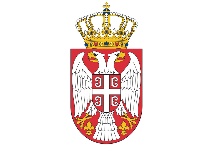 Република СрбијаМИНИСТАРСТВО ЗА ЉУДСКА И МАЊИНСКА ПРАВА И ДРУШТВЕНИ ДИЈАЛОГБрој: 90-00-00051/2021Дана: 06.04.2022. годинеБулевар Михајла Пупина 2БеоградНа основу члана 34. став 6. Закона о планском систему Републике Србије („Службени гласник РС”, број 30/18), Министарство за људска и мањинска права и друштвени дијалог објављује:Извештај о спроведеним консултацијама на Предлог акционог плана за спровођење Стратегије за стварање
подстицајног окружења за развој цивилног друштва у Републици
Србији за период 2022- 2023. годинеМинистарство за људска и мањинска права и друштвени дијалог 15. марта 2022. године, на својој интернет презентацији као и порталу еКонсултације објавило је позив за учешће у online консултативном процесу за представнике удружења и других организација цивилног друштва, научно-истраживачких, струковних и других организација, као и представнике државних и покрајинских органа, органа јединица локалних самоуправа, представнике привредних субјеката и друге заинтересоване стране, а у вези са Предлогом акцоног плана за спровођење Стратегије за стварање подстицајног окружења за развој цивилног друштва у Републици Србији за период 2022 -2023. године. Заинтересоване стране позване су да доставе своје предлоге и коментаре до 22. марта 2022. године на електронску адресу: sek.scd@minljmpdd.gov.rs, као и путем портала еКонсултације.Током периода консултација своје предлоге упутило је укупно 3 подносиоца. Пристигли коментари, њихови подносиоци, достављена обазложења и став Министарства за људска и мањинска права и друштвени дијалог и Посебне радне групе за израду Предлога акциног плана за спровођење Стратегије за стварање подстицајног окружења за развој цивилног друштва у Републици Србији за период 2022-2023. године на достављене предлоге приказани су у следећој табели:ЛИСТА ПРИСТИГЛИХ КОМЕНТАРА ТОКОМ ПРОЦЕСА КОНСУЛТАЦИЈА У ВЕЗИ ПРЕДЛОГА АКЦИОНОГ ПЛАНА ЗА СПРОВОЂЕЊЕ СТРАТЕГИЈЕ ЗА СТВАРАЊЕ ПОДСТИЦАЈНОГ ОКРУЖЕЊА ЗА РАЗВОЈ ЦИВИЛНОГ ДРУШТВА У РЕПУБЛИЦИ СРБИЈИ У ПЕРИОДУ 2022-2023. ГОДИНЕОРГАНИЗАЦИЈА/  ОРГАН ЈАВНЕ УПРАВЕОПШТИ КОМЕНТАР/СУГЕСТИЈАПРЕДЛОГ ЗА ДОДАВАЊЕ ИЛИ ИЗМЕНУ ТЕКСТАОБРАЗЛОЖЕЊЕ ПОДНОСИОЦА КОМЕНТАРАOДГОВОР Унија послодаваца СрбијеРазматрајући Предлог акционог плана за спровођење Стратегије за стварање подстицајног окружења за развој цивилног друштва у Републици Србији за период 2022-2023. године, Унија послодаваца Србије, у наставку даје своје опште коментаре и сугестије.Сматрамо да циљеви Акционог плана морају ићи у правцу изградње укупног друштвеног амбијента подстицајаног за деловање ОЦД. Исти морaју обезбедити веће учешће цивилног сектора у процесу доношења одлука. Такође, морају донети унапређењу примене правног оквира. Надаље, морају омогућити увођење нових институционалних модела сарадње и ојачати постојећи модел. Морају омогућити усвајање измена прописа релевантних за финансијску одрживост ОЦД на начин који додатно афирмише одрживост ОЦД. Морају допринети унапређењу свести грађана о улози ОЦД у друштвено економском развоју. Морају довести до пораста броја ОЦД које су учествовале у процесу програмирања и припреме за коришћење структурних фондова и других средстава ЕУ. Сви ови циљеви ће свакако допринети смањењу број жалби ОЦД на резултате јавних конкурса.У смислу свега наведеног, желимо да истакнемо проблеме и препреке које смо уочили кроз свој досадашњи рад, те дамо коментаре и сугестије на предлог документа јавне политике.Као увод желимо прво да представимо нашу организацију, јер наша мисија представника послодаваца и друштвено одговорне организације и све наше активности, иду у правцу подршке и реализације горе наведених циљева, што нам уједно даје и прилику да уочимо одређене негативне праксе које су препрека стварању подстицајног окружења за развој цивилног друштва у Републици Србији.Унија послодаваца Србије је основана 1994. године и уписана као удружење грађана (у складу са тада важећим Законом о друштвеним организацијама и удружењима грађана), да би се, у складу са изменама Закона о раду из 2005. године, пререгистровала у удружење послодаваца уписом у Регистар удружења послодаваца који се води при Министарству за рад, запошљавање, борачка и социјална питања. Шифрна делатности Уније је 94.11 - делатности пословних удружења или удружења послодаваца. Унији је призната репрезентативност на националном нивоу, тако да она представља репрезентативно удружење послодаваца у Републици Србији и социјалног партнера у трипартитном социјалном дијалогу у оквиру Социјално-економског савета Републике Србије са Владом Републике Србије и репрезентативним синдикатима (Савезом самосталних синдиката Србије и Уједињеним гранским синдикатима „Независност“).Статуом Уније је, између осталог, предвиђено: „Унија је удружење послодаваца, самостална демократска и независна организација у коју послодавци добровољно ступају ради представљања, унапређења и заштите својих пословних, економских и социјалних права и слобода, у складу са Уставом, потврђеним међународним уговорима и општеприхваћеним правилима међународног права, законом, овим статутом, добрим пословним обичајима и пословним моралом.Унија је независна организација слободно удружених послодаваца, која представља колективни глас послодаваца, заступа и штити њихове интересе и помаже послодавцима да унапреде пословање. Унија промовише одговорно пословање, одрживи развој и унапређење привредног амбијента. Унија послодаваца Србије, кроз своју мисију и активности, као одговоран социјални партнер, настоји да допринесе спровођењу и развоју људских права и међународних стандарда рада, а првенствено оних који се односе на достојанство на раду и темељна права радника - забрану присилног рада и рада деце, слободу удруживања, права на организовање и колективно преговарање, забрану свих облика дискриминације, родну равноправност, односно равноправност полова и равноправно учешће жена и мушкараца у свим областима, једнако награђивање за једнак рад и рад исте вредности и других права. Унија је јединствена организација организована по секторском принципу, ради квалитетнијег и ефикаснијег заступања интереса сваке појединачне гране привреде.Унија своју мисију остварује кроз:Заштиту права и интереса послодаваца на подручју радно-социјалног, компанијског, привредног, пореског и царинског права, права индустријске својине и слободне тржишне утакмице, те других подручја законодавства, сагласно правном положају Уније;Развој социјалног дијалога и колективног преговарања у питањима од значаја за остваривање економских и социјалних права и слобода кроз учешће у раду социјално-економских савета на националном, покрајинском и локалном нивоу, структуралног прилагођавања привреде, као и других питања која у складу са законом и међународним стандардима представљају легитимне активности Уније; Заступање интереса послодаваца у односима са законодавном и извршном влашћу, органима државне управе, територијалне аутономије и локалне самоуправе, јавним службама, установама, синдикатима, удружењима и другим правним субјектима;Заступање интереса послодаваца у бипартитним, трипартитним и мултипартитним органима и телима на одговарајућем нивоу;  Мониторинг и анализу података који се односе на привредне токове, економску и социјалну политику, тржиште рада, јавну управу и друго, а који су од интереса за њене чланове; Предлагање ининцијатива за креирање законодавног амбијента подстицајног за одржив привредни раст;Учешће у изради нацрта и предлога закона и других прописа који су од интереса за послодавце; Развој предузетништва, малих и средњих привредних друштава у складу са међународним актима и стандардима; Оснивање и развој гранских и територијалних организација послодаваца и њихово повезивање; Пружање саветодавних услуга послодавцима; Промоцију савремених метода и техника управљања компанијама; Промоцију етичких начела пословања;Припрему и реализацију програма и пројеката у складу са мисијом и визијом Уније;Сарадњу са привредним институцијама и асоцијацијама из земље; Сарадњу са страним дипломатско-конзуларним представништвима и међународним институцијама, агенцијама и организацијама које делују у Србији;Позиционирање Уније кроз промовисање, представљање и сарадњу у оквиру глобалних процеса економске и правне сарадње на домаћем, европском и ширем међународном плану, у складу са потврђеним међународним уговорима и општеприхваћеним правилима међународног права, законом и овим статутом;Унапређење позиције Уније као члана у Међународној организацији послодаваца и организацији BusinessEurope, као и сарадња са међународним организацијама које се баве социјалним дијалогом (Међународна организација рада и друге организације);Сарадњу са међународним организацијама и институцијама из система Европске уније, Уједињених нација, Међународног монетарног фонда, Светске банке и другим организацијама; Друге послове у складу са Уставом, потврђеним међународним уговорима и општеприхваћеним правилима међународног права, законом и овим статутом, а који представљају легитимне активности Уније.Унија може приступати организацијама послодаваца организованим на међународном и регионалном нивоу, у складу са законом и Статутом.Члан Уније може бити:послодавац - домаће, односно страно правно или физичко лице - предузетник који запошљава, односно радно ангажује, једно или више лица (у својству појединачног члана);удружење послодаваца регистровано у складу са законом (у својству колективног члана). Чланство у Унији је добровољно. Приступањем у чланство Уније, послодавац - члан Уније стиче право представљања, унапређења и заштите својих пословних, економских и социјалних права и слобода, сагласно одредбама Статута.“Овакав увод и представљање смо направили, с обзиром да желимо да укажемо на уочене неправилности, односно негативне административне праксе, које на неки начин праве дискриминацију међу организацијама цивилног сектора, а која дискриминације се често чини, вероватно из разлога непознавања закона и уставног начела јединствености правног поретка у Републици Србији.Прва наша примедба има везе са чињеницом да у Републици Србији, постоји више различитих закона по којима се различите организације цивилног сектора оснивају и уписују у различите регистре (чиме стичу својство правног лица). То је рецимо случај са нашом организацијом која је правни субјективитет стекла у складу са Законом о раду, уписом у поменути регистар удружења послодаваца који се води код Министарства за рад, запошљавање, борачка и социјална питања.Међутим, чињеница постојања различитих врста регистара се не узима у обзир приликом оглашавања јавних позива и конкурса за организације цивилног друштва од стране институција, организација, органа и др. јавних служби, већ се већина истих расписује само за удржења регистрована у Агенцији за привредне регистре. На овај начин се одмах, у старту, искључује широк спектар различитих удружења која су основана и регистрована у складу са другим законима у другим институцијама, агенцијама, чиме се чини дискриминација. Значи, приступ финансирању програма и пројеката ОЦД из буџетских и ЕУ средстава, приступ обукама за велики део невладиног сектора је немогућ, односно немогуће је учешће представника свих заинтересованих страна у друштвеном дијалогу.Друга примедба иде у смеру непоштовања (обавезних) стандарда Међународне организације рада (ратификованих конвенција (нпр. Конвенције бр. 144. о обавезним консултацијама), које су у складу са Уставом РС део нашег правног поретка, те Закона о Социјално-економском савету Републике Србије („Сл. гласник РС“, број 125/2004), којим је утврђена надлежност овог највишег трипартитног тела: „Социјално-економски савет разматра питања: развоја и унапређивања колективног преговарања, утицаја економске политике и мера за њено спровођење на социјални развој и стабилност, политике запошљавања, политике зарада и цена, конкуренције и продуктивности, приватизације и друга питања структурног прилагођавања, заштите радне и животне средине, образовања и професионалне обуке, здравствене и социјалне заштите и сигурности, демографских кретања и друга питања у складу са актима Социјално-економског савета.“, те с тим у вези„Социјално-економски савет разматра нацрте закона и предлоге других прописа од значаја за економски и социјални положај запослених и послодаваца и о њима даје мишљење.“Из наведеног произилази да у току саме јавне расправе нацрти јавних политика, закона и других прописа из надлежности СЕС-а, треба да се доставе на мишљење овом органу.Такође, овом приликом Вас подсећамо на Закључак Социјално-економског савета РС, од 15. новембра 2019. године, којим је предвиђено учешће социјалних партнера (представника репрезентативних синдиката и Уније послодаваца Србије) у радним групама које се формирају за израду нацрта закона који су у вези са надлежношћу СЕС-а, а које надлежности смо горе истакли.У складу са свим наведеним, молимо Вас да уважите наше примедбе и организујете састанак, на којем бисмо изнели коментаре и сугестије по појединостима.1.Први предлог који се односи на расписивање јавних позива за доделу средстава организацијама цивилног друштва из средстава буџета  који су често усмерени само на удружења је препознат у Полазним основама за израду Стратегије за стварање подстицајног окружења за развој цивилног друштва у републици србији за период 2022- 2030. године и није предмет овог Предлога акциног плана за спровођење Стратегије за стварање подстицајног окружења за развој цивилног друштва у Републици Србији за период 2022-2023.године.  2.Друга примедба се не прихвата јер није предмет овог  предлога акционог плана. Привредна комора СрбијеЗа Привредну комору Србије и њене чланице би било корисно промовисање и указивање разлика између волонтирања и начина ангажовања кадрова за обављање пословних активности, тако да подржавамо активности наведене у тачки 3.4.6 на страни 48.3.4.7 Спровести анализу ефеката Закона о волонтирању на страни у48Листа скраћеница – страна 75Сматрамо да се ПКС не може унапред и на овакав начин обавезати за израду анализе ефеката Закона о волонтирању, без показатеља и познатих финансијских трошкова за ову активностИсправна скраћеница је: ПКС - Привредна комора СрбијеПредлог се прихвата. Удружење ОАЗА1. Формирање радне групе ОЦД за спровођење Оквирне Конвенције о климатским променама и Уговора из Париза. Задатак РГ је да се укључе у израду свих релевантних докумената који се тичу Конвенције и да се формира подгрупа за адаптације на климатске промене и посебна подруга ѕа митигације на климатске промене. У складу са тим, именовати представника РГ и представнике подгрупа који ће учествовати на свим сасатнцима са представницима Министарства за заштиту животне средине. Сви предложени чланови морају доказати формално образовање и стручност из области климатских промена. Мандат у периоду од две године.2. Формирање СТРУЧНОГ тела за сва питања о животној средини који би били сачињени од струковних организација цивилног сектора. Стручно тело да броји највише 12 чланова који ће бити задужени за свако посебно питање животне средин. Сви предложени чланови морају доказати формално образовање и стручност из области животне средине: ваздух, вода, отпад, отпадне воде, земљиште, климатске промене и озонски омотач, зрачење, биодиверзитет, шуме, хемикалије, обновљиви извори енергије и процена утицаја на животну средину.Предлог се не прихвата се, област заштите животне средине није предмет овог Предлога акциног плана.